Datum__________    			        Name: _________________________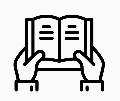 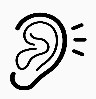 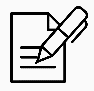 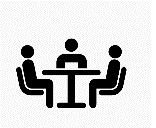 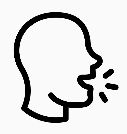 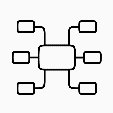 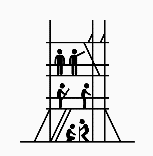 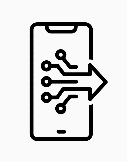 ✔︎✗bedeutet, dass die Teilkompetenz den Erwartungen entsprechend beherrscht wirdbedeutet, dass die Teilkompetenz nicht zufriedenstellend beherrscht wird und die Empfehlung zur Nutzung des Förderangebots ausgesprochen wird das Förderangebot findet sich in unserem mebis Klassenzimmer unter “Förderphase“Leseverstehen: längere Texte zu bekannten ThemenLeseverstehen: längere Texte zu bekannten ThemenDatengrundlage: Test/UnterrichtsbeobachtungDatengrundlage: Test/Unterrichtsbeobachtungdu kannst nach 1-2 Mal durchlesen verstehen, worum es im Text gehtdu kannst gezielt genaue Informationen im Text auffinden, um Fragen zum Text zu beantwortendu kannst unbekannte Wörter erschließendu kannst bekannte Texte in angemessenem Tempo vorlesenHör- und Hörsehverstehen: längere Texte zu bekannten ThemenHör- und Hörsehverstehen: längere Texte zu bekannten ThemenDatengrundlage: Test/UnterrichtsbeobachtungDatengrundlage: Test/Unterrichtsbeobachtungdu kannst relativ einfache, deutlich und nicht zu schnell vorgetragene Hörtexte verstehendu kannst nach 1-2 Mal hören sagen, worum es im Text gehtdu kannst gezielte Fragen zu Informationen im Text beantwortenSchreiben: längere, einfache Texte zu vertrauten ThemenSchreiben: längere, einfache Texte zu vertrauten ThemenDatengrundlage: Test/Unterrichtsbeobachtung/ÜbungsaufsatzDatengrundlage: Test/Unterrichtsbeobachtung/Übungsaufsatzdu kannst selbstständig Texte verfassen du achtest auf klaren Aufbau, einfache Verknüpfung der Aussagendu achtest auf sprachliche Korrektheit und darauf, dass der Text zur Situation passt (Postkarte an Freund/in, Email, …)Sprechen: in einfachen Worten über Alltag, Pläne, VergangenesSprechen: in einfachen Worten über Alltag, Pläne, VergangenesDatengrundlage: UnterrichtsbeobachtungDatengrundlage: Unterrichtsbeobachtungdu kannst Personen, Orte, Gegenstände, Bilder beschreibendu kannst über Vergangenes (Reisen, Veranstaltungen, Geschichte) und Zukünftiges (Freizeit, Wetter, Urlaub) sprechendu kannst Alltagssituationen bewältigen: Wegbeschreibung, Einkaufendu beherrscht grundlegende Gesprächsstrategien: einfache Nachfragen, Umschreibungdu kannst Two-minute talk über vertraute Themen geben: Hobby, Sportart, SehenswürdigkeitSprachmittlung: längere, einfache Texte zu vertrauten ThemenSprachmittlung: längere, einfache Texte zu vertrauten ThemenDatengrundlage: Test/Unterrichtsbeobachtung/ÜbungsaufsatzDatengrundlage: Test/Unterrichtsbeobachtung/Übungsaufsatzdu kannst „dolmetschen“: mündlich, konkrete Informationen, spontan du kannst etwas längere Texte zu bekannten Themen für jemanden zusammenfassen (in der jeweils anderen Sprache)du kannst dir mit Umschreibungen o.ä. helfenVerfügen über sprachliche Mittel: WortschatzVerfügen über sprachliche Mittel: WortschatzDatengrundlage: Test/UnterrichtsbeobachtungDatengrundlage: Test/Unterrichtsbeobachtungdu kannst den Wortschatz der Lektionen abrufendu kannst den gelernten Wortschatz in Situationen anwendendu kannst auch komplexere Wortgruppen (lexical chunks – z.b. „to get off a bus“) abspeichern und einsetzendu vermeidest typische Fehler (z.B. false friends)Verfügen über sprachliche Mittel: GrammatikVerfügen über sprachliche Mittel: GrammatikVerfügen über sprachliche Mittel: GrammatikDatengrundlage: Test/UnterrichtsbeobachtungDatengrundlage: Test/UnterrichtsbeobachtungDatengrundlage: Test/Unterrichtsbeobachtungdu kannst Beschreibungen und komplexe Sätze gestalten mithilfe von:Adjektive: Steigerung, Vergleichdu kannst Beschreibungen und komplexe Sätze gestalten mithilfe von:Relativpronomen und Relativsätze: defining; contact clauses du kannst Beschreibungen und komplexe Sätze gestalten mithilfe von:weitere Nebensätze und Konjunktionen, v. a. although, so that, whileTense: du kannst über Zukünftiges und Vergangenes sprechen, stellt zeitliche Bezüge her und drückt einfache Bedingungen, Wünsche, Vorschläge, Pläne und Empfehlungen ausVergangenheit: present perfect und simple past effektiv anwendenTense: du kannst über Zukünftiges und Vergangenes sprechen, stellt zeitliche Bezüge her und drückt einfache Bedingungen, Wünsche, Vorschläge, Pläne und Empfehlungen ausVergangenheit: past tense progressiveTense: du kannst über Zukünftiges und Vergangenes sprechen, stellt zeitliche Bezüge her und drückt einfache Bedingungen, Wünsche, Vorschläge, Pläne und Empfehlungen ausFutur: going-to-future, will-future, timetable-futureTense: du kannst über Zukünftiges und Vergangenes sprechen, stellt zeitliche Bezüge her und drückt einfache Bedingungen, Wünsche, Vorschläge, Pläne und Empfehlungen ausModalverben: could, may, might, should; ErsatzformenTense: du kannst über Zukünftiges und Vergangenes sprechen, stellt zeitliche Bezüge her und drückt einfache Bedingungen, Wünsche, Vorschläge, Pläne und Empfehlungen ausKonditionalsatz I: present tense – will-future/can/imperative / present tense – present tensedu kannst question tags anwendendu kannst question tags anwendendu vermeidest typische Fehler (z.B. false friends)du vermeidest typische Fehler (z.B. false friends)Digitale KompetenzenDigitale KompetenzenDatengrundlage: UnterrichtsbeobachtungDatengrundlage: UnterrichtsbeobachtungUmgang mit der Lernplattform MEBISAnmelden, Übungen machen, Unterricht mitverfolgen Suchen, Verarbeiten, Aufbewahrendu kannst Dateien speichern und abrufenKommunizieren und Kooperierendu nutzt Homeworker, Teams, Email, um in Kontakt zu tretenProduzieren und Präsentierendu kannst Präsentationen erstellen und präsentierenProblem lösen und Handelndu kannst dir selbst helfen, Initiative ergreifenNotiere hier, in welchen Bereichen deine Selbsteinschätzung mit meinem Feedback übereinstimmt:Notiere hier, wo deine Selbsteinschätzung und mein Feedback unterschiedlich sind:Notiere hier, in welchen Bereichen du das Förderangebot wahrnehmen solltest: